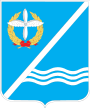 СОВЕТ КАЧИНСКОГО МУНИЦИПАЛЬНОГО ОКРУГА,внутригородское муниципальное образование города СевастополяПОСТАНОВЛЕНИЕ№ 03-CО награждении Грамотой Главы внутригородского муниципального образовании города Севастополя Качинский муниципальный округВ связи с ходатайством Командира Войсковой части 49311, руководствуясь Федеральным законом от 06.10.2003г. № 131-ФЗ «Об общих принципах организации местного самоуправления в Российской Федерации», Законом города Севастополя от 30.12.2014г. № 102-ЗС «О местном самоуправлении в городе Севастополе», Уставом внутригородского муниципального образования города Севастополя Качинский муниципальный округ,Совет Качинского муниципального округаПОСТАНОВЛЯЕТ:1. В честь празднования 71-й годовщины Победы в Великой Отечественной войне 1941-1945 годов, за достижение высоких результатов в боевой подготовке, профессионализм и добросовестное исполнение своего воинского и служебного долга, примерную воинскую дисциплину наградить Грамотами Главы внутригородского муниципального образовании города Севастополя Качинский муниципальный округ нижепоименованный личный состав авиационного полка:– Майора ВИШНЯГОВА Андрея Леонидовича – Заместителя командира вертолётной эскадрильи по инженерной авиационной службе – начальника инженерной авиационной службы;– Старшего лейтенанта АРКАДЬЕВА Артёма Аркадьевича – помощника командира корабля СмАЭ;– Старшего лейтенанта НЕЗДЮР Игоря Олеговича – Начальника группы дистанционного управления отряда БЛА;– Прапорщика ПЕНЧУК Валерия Григорьевича – Начальника аккумуляторно-зарядной станции БАТО;– Старшего сержанта к/с ТАНЦЮРА Александра Владимировича – Водителя крановщика отделения противолодочного вооружения;– Сержанта к/с ЧАГИНА Игоря Юрьевича – Начальника пункта высокочастотной связи БС и РТО;–  Старшего матроса к/с СЕЛИВАНОВУ Марию Владимировну – Оператора группы подготовки и регламента средств поражения отделения противолодочного вооружения.2. Контроль за исполнением настоящего Постановления возложить на      Главу внутригородского муниципального образования города Севастополя Качинский муниципальный округ, исполняющий полномочия председателя Совета, главу местной администрации Герасим Н.М.26 апреля 2016 годапгт КачаГлава ВМО Качинский МО, исполняющий полномочия председателя Совета,Глава местной администрацииН.М. Герасим